Fairlight Manly Scouts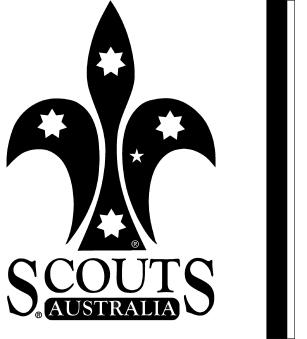 Term 3 – 2015 ProgramMeetings -	Wednesday 19:00-21:00		Ivanhoe Park Scout Hall, Park Ave Manly (via Birkley Road)Leaders -	Tony White:  0420 932 501		Emma Auckland: 0402 104 895  Kevin Bone: 0401 041 362		John Havranek: 0413 871 420  Rhonda Costin:  0414 772 147Please arrive promptly to start at 19:00 in full uniformParents please consider helping with an activityCheck for updates on http://fairlightmanlyscouts.org.au DateActivityDetailsCo-ordinating LeaderDuty PatrolWed 15th JulyVolunteeringManly Citizenship Ceremony1 or 2 volunteers – 16:00 at Manly ChambersKevinWed 15th JulHobo nigh  Flour Bomb Wars - Bring ammo bag, tissues, 2kg flour, biodegradable tissue tiesJohnPanthersWed 22nd JulTaste testChip Challenge - Out and about in Manly to see who has the best chipsKevinRedbacksWed 29th JulProfessor?Science Experiments
Plan menu for Master ChefRhondaScorpionsWed 5th AugCook up a stormMaster Chef competition – patrol competition to see who are the Master ChefsRhondaWallabiesThurs 6th AugVolunteeringVolunteering with meal service at Manly Salvos2-3 Scouts and a parent – 18:15 Manly SalvosJohnWed 12th AugAll tied upRope work / Abseiling preparation and crate climbing
TonyPanthersSat 15th -16th AugEscape & EvadeExplore, navigate and camp in and around the Northern Beaches.  Start at Terrey Hills Scout Hall JohnWed 19th AugWalk onNight HikeDetails TBCTonyN/ASun 23rd AugTroop Council MeetingFor PLs & APLs – venue TBATonyWed 26th AugHanging aroundRock Climbing @ BrookvaleSee E1 for full detailsJohnN/ASun 30th AugAbseil Day with Sydney North Abseil team at Lindfield RocksJohnWed 2nd SepVolunteeringManly Citizenship Ceremony1 or 2 volunteers – 16:00 at Manly ChambersKevinWed 2nd SepGood jobCommunity visit for Citizenship badge – maybe SES or St JohnsJohnN/AThurs 3rd SepVolunteeringVolunteering with meal service at Manly Salvos2-3 Scouts and a parent – 18:15 Manly SalvosRhondaWed 9th SepProficiency badge presentations.  Lee presentation from Japan jamboreeProficiency badge presentations.  Lee presentation from Japan jamboreeTonyTonyRedbacksWed 16th SepZap ZapZone 3 – Laser TagZone 3 – Laser TagN/A25-28 SeptSix Foot Track Hike – 3 nights long hikeSee E1 for full detailsSix Foot Track Hike – 3 nights long hikeSee E1 for full detailsTony/JohnTony/JohnComing up in 2015…Coming up in 2015…Coming up in 2015…Coming up in 2015…Coming up in 2015…Coming up in 2015…Coming up in 2015…Term 4Wednesday 7th Oct – Wednesday 16th DecemberWednesday 7th Oct – Wednesday 16th DecemberFuture ideas…Future ideas…Future ideas…Future ideas…Weekend ideasMarine Rescue at Middle HarbourPossible water activities weekend at BayviewTree Tops (www.treetopadventurepark.com.au)Badge work ideasHelping out at Taronga Animal Hospital, Vets or Animal Welfare League, Dog Walking link to community service?Carwash fund raiser and community serviceOther ideasWater poloBuilding and racing billy kartsWater ski / tubingTennis nightSleep over in the Scout Hall, ideas including;Movie, indoor tent pitching, baking, Nocturnal hike(? North head)High RopesJamberoo visitTour of middle head, Balmoral Beach....see national parks websitePioneering project to build a bridgeComputer evening - Photoshop or i movie ??Rock climbingHorse ridingBike hike